EC2 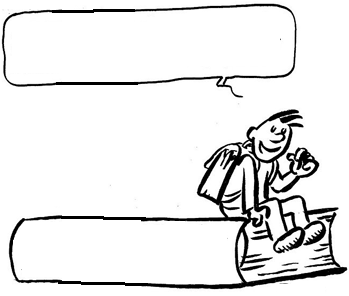 Le Respect de soi et des autres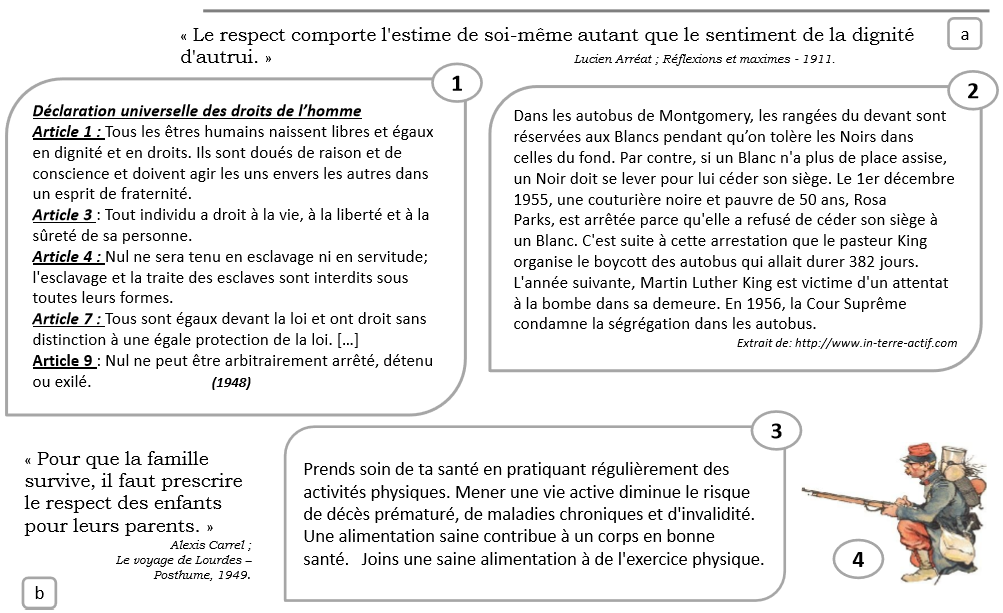 